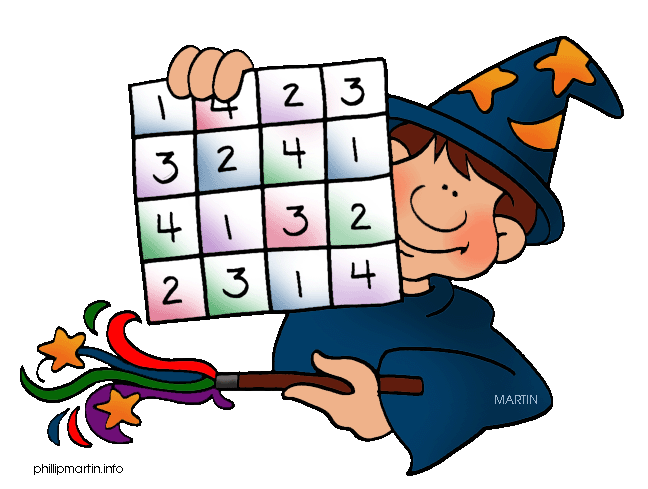 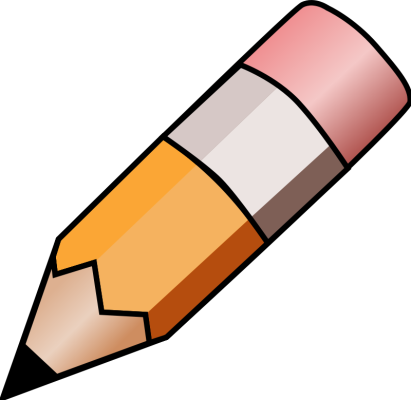 YEAR 1 HOME LEARNING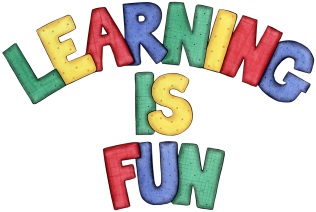 YEAR 1 HOME LEARNINGDate Set06.03.20Date Due11.03.20Purple Mash2Crete a Story, Counting to 10s (Level 1), Counting in 2s (Snake Game) and Using ch and sh. Using th and qu.WritingThis week in Votes for school we discussed and voted on ‘would you like to be a politician?’. For your weekend write we would like you to answer this question. Including your reason why.To be completed in pink books by Wednesday 11th March 2020.ReadingRecommended daily reading time:KS1 15-20 minutes Home Learning ProjectWhat made Nelson Mandela or Princess Diana so popular with people around the world?Can you create a poster sharing the important things that Nelson Mandela or Princess Diana achieved? Include pictures, prizes they may have won and any major event they wereDue Date: 18.03.20Greek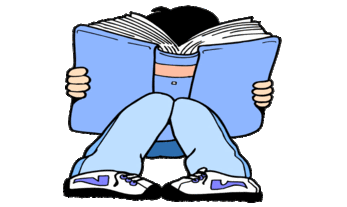 Please go to Greek Class Blog for Greek Home LearningGreek Class - St Cyprian's Greek Orthodox Primary Academy